КАРАР                                                                                ПОСТАНОВЛЕНИЕ                            29 октябрь  2018  й.                    № 73                    29 октября 2018 г.О проведении публичных слушаний по проекту решения «О внесении изменений и дополнений в Устав сельского поселения Новокарамалинский сельсовет муниципального района Миякинский район Республики Башкортостан»         Руководствуясь Уставом сельского поселения Новокарамалинский сельсовет муниципального района Миякинский район Республики Башкортостан,ПОСТАНОВЛЯЮ:Провести публичные слушания по проекту решения «О внесении изменений и дополнений в Устав сельского поселения Новокарамалинский сельсовет муниципального района Миякинский район Республики Башкортостан» «12» ноября 2018 года в 12 часов в здании СДК села Новые Карамалы.Создать комиссию по организации и проведению публичных слушаний по проекту решения «О внесении изменений и дополнений в Устав сельского поселения Новокарамалинский сельсовет муниципального района Миякинский район Республики Башкортостан» в следующем составе:-  председатель комиссии: Павлов Иван Владимирович – глава сельского поселения Новокарамалинский сельсовет,-  секретарь комиссии: Гордеева Елена Владимировна – управляющий делами сельского поселения Новокарамалинский сельсовет,   Члены комиссии:Богданова Вера Андреевна – специалист сельского поселения Новокарамалинский сельсовет,Гордеев Виталий Александрович – председатель постоянной комиссии по бюджету, налогам и вопросам муниципальной собственности.Для ознакомления населения проект решения «О внесении изменений и дополнений в Устав сельского поселения Новокарамалинский сельсовет муниципального района Миякинский район Республики Башкортостан» выставить на информационном стенде в здании администрации сельского поселения Новокарамалинский сельсовет муниципального района Миякинский район Республики Башкортостан и разместить на официальном сайте сельского поселения в сети Интернет.Письменные предложения по проекту решения «О внесении изменений и дополнений в Устав сельского поселения Новокарамалинский сельсовет муниципального района Миякинский район Республики Башкортостан» с указанием фамилии, имени, отчества, даты и места рождения, адреса места жительства гражданина, внесшего предложения, принимаются в рабочие дни по адресу: с. Новые Карамалы, ул. Центральная, дом 56 «А» в 10-дневный срок со дня обнародования настоящего решения на информационном стенде в здании администрации сельского поселения Новокарамалинский сельсовет.Настоящее постановление обнародовать «29» октября 2018 года на информационном стенде в здании администрации сельского поселения Новокарамалинский сельсовет муниципального района Миякинский район Республики Башкортостан и разместить на официальном сайте сельского поселения в сети Интернет. Глава сельского поселения	                                   И.В. ПавловБашkортостан Республикаhы              Миeкe районы                             муниципаль районыныn                         Яnы Kарамалы ауыл                   советы ауыл билeмehе                Хакимиeте  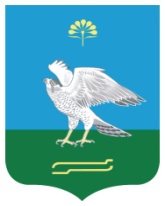 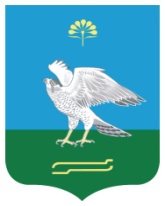 Администрация сельского           поселения Новокарамалинский сельсовет муниципального района  Миякинский район                        Республики Башкортостан